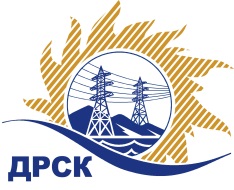 Акционерное общество«Дальневосточная распределительная сетевая  компания»ПРОТОКОЛпроцедуры вскрытия конвертов с заявками участников СПОСОБ И ПРЕДМЕТ ЗАКУПКИ: открытый запрос предложений на право заключения Договора на выполнение «Выправка, обваловка ВЛ 35-110 кВ СП ЦЭС, филиал ХЭС» для нужд филиала АО «ДРСК» «Хабаровские электрические сети» (закупка 58.1 раздела 1.1. ГКПЗ 2018 г.).Плановая стоимость: 9 140 000,00 руб., без учета НДС;   10 785 200,00 руб., с учетом НДС.ПРИСУТСТВОВАЛИ: постоянно действующая Закупочная комиссия 1-го уровня ВОПРОСЫ ЗАСЕДАНИЯ КОНКУРСНОЙ КОМИССИИ:В ходе проведения запроса предложений было получено 4 заявки, конверты с которыми были размещены в электронном виде через функционал ЭТП - https://rushydro.roseltorg.ru.   Вскрытие конвертов было осуществлено в электронном сейфе организатора запроса предложений на ЕЭТП, в сети «Интернет»: https://rushydro.roseltorg.ru  автоматически.Дата и время начала процедуры вскрытия конвертов с заявками участников: 14:00 местного времени 21.11.2017Место проведения процедуры вскрытия конвертов с заявками участников: Единая электронная торговая площадка, в сети «Интернет»: https://rushydro.roseltorg.ru.В конвертах обнаружены заявки следующих участников запроса предложений:Секретарь Закупочной комиссии 1 уровня                                                               Т.В.ЧелышеваЧувашова О.В.(416-2) 397-242№ 7/УР-Вг. Благовещенск21 ноября 2017 г.№ п/пПорядковый номер заявкиНаименование участникаЗаявка без НДСЗаявка с НДССтавка НДС11ООО "Гортранс" 
ИНН/КПП 2722073308/272201001 
ОГРН 10827220044209 139 230.0010 784 291.4018%22ООО "Монолит Арго" 
ИНН/КПП 2723159999/272301001 
ОГРН 11327230021809 140 000.0010 785 200.0018%33АО "Востоксельэлектросетьстрой" 
ИНН/КПП 2702011141/272501001 
ОГРН 10227014039449 098 983.0010 736 799.9418%44ООО "Дальневосточная Строительная Компания "Системы и Связь" 
ИНН/КПП 2723138759/272301001 
ОГРН 11127230028538 683 000.0010 245 940.0018%